Appendix 2.2 Report of International Conference Presentation [Required Documents]Presentation Materials (e.g. PPT slides)Final Program of the conferenceReporter: __ CHONG YUNG WEY____________________________Date: _____25 February 2024____________________________Appendix 2.3 Expense Report of International Conference PresentationNote1: Use the "Remarks" column to provide further context or explanation for       each expense.Note2: Acceptable proofs of payment are listed below the table for your       reference.Note3: Add rows if necessary.Registration FeeNecessary documents: receipt/proof of payment, etc.Transportation Fee (flight/train/bus/taxi/rental car, etc.)Necessary documents: receipt/proof of payment, etc.(E-ticket and boarding pass are required for flight use)Accommodation FeeNecessary documents: receipt/proof of payment, etc.Others (Visa application/PCR test, etc.)   Necessary documents: receipt/proof of payment, etc.                  TOTAL ALL ____MYR 9,093.05______________(currency)*Proof of paymentcash →	 receiptbank transfer →  bank transfer information (with payer's name)credit card →	credit card statement (with payer' name)others →  relative evidence(mobile screenshot, etc.)Name:(Presenter)Chong Yung WeyAffiliation:Universiti Sains Malaysia Project Title:An IoT-based Public Transport Data Collection and Analytics Framework using Bluetooth Proximity BeaconsName of International Conference:(Link to website)ICAIIC 2024 – The 6th International Conference on Artificial Intelligence in Information and CommunicationTitle of Research Paper:Predicting Estimated Time of Arrival Using Boosting ModelsName of all Co-authors (if any)Say-Hong Kam, Yung-Wey Chong, Noor Farizah Ibrahim, Sye-Loong Keoh, Somnuk Phon-Amnuaisuk, Sharul Kamal Abdul RahimComments or feedback received at the conference:One question: Are there any performance comparison with ANN?Response: Comparison has been made with ANN but the performance is not as good as boosting models.Comments or feedback received at the conference:One question: Are there any performance comparison with ANN?Response: Comparison has been made with ANN but the performance is not as good as boosting models.Contribution to the project:A data cleaning method to improve data quality by removing duplicate data from Bluetooth Low Energy (BLE) based system, breaking down bus routes into segments, and transforming data for training.Feature selection method to select the most relevant features using Boruta.Boosting models to minimize computational power while preserving accuracy.Contribution to the project:A data cleaning method to improve data quality by removing duplicate data from Bluetooth Low Energy (BLE) based system, breaking down bus routes into segments, and transforming data for training.Feature selection method to select the most relevant features using Boruta.Boosting models to minimize computational power while preserving accuracy.Photos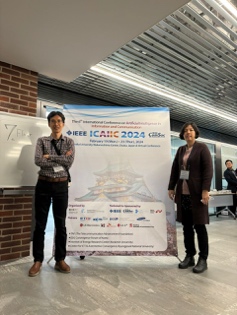 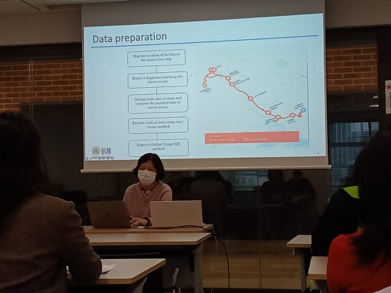 PhotosName (Presenter):Chong Yung WeyAffiliation:Universiti Sains Malaysia Project Title:An IoT-based Public Transport Data Collection and Analytics Framework using Bluetooth Proximity BeaconsName of International Conference:(Link to Website)ICAIIC 2024 – The 6th International Conference on Artificial Intelligence in Information and CommunicationDate and Venue:19 February 2024 to 22 February 2024Nakanoshima Centre Osaka University, Osaka, JapanPayment DateCategory(early bird/regular, etc.)AmountCurrencyRemarks(eg. paid by cash/credit card, etc.)25 January 2024Regular(USD650)3,136.08 MYRCredit card26 January 2024Bank charges for conference fees31.36MYRCredit cardDate of UseMeans of transportation & RouteAmountCurrencyRemarks(Reason of taxi use required)29 January 2024Flight (PEN-KIX-PEN)4,664.19MYRCredit card18 February 2024Train (Kansai Airport to Osaka Station)1,210JPYCash19 February 2024Train (Osaka-Umeda to Fukushima station)160JPYCash20 February 2024Train (Osaka-Umeda to Fukushima station)160JPYCash20 February 2024Train (Fukushima to Osaka-Umeda station)160JPYCash20 February 2024Train (Nishi-Umeda to Nanba Station)240JPYCash20 February 2024Train (Nanba to Nishi-Umeda Station)240JPYCash20 February 2024Train (Osaka-Umeda to Fukushima station)160JPYCash21 February 2024Train (Osaka-Umeda to Fukushima station)160JPYCash21 February 2024Train (Fukushima to Osaka-Umeda station)160JPYCash22 February 2024Train (Higashi-Umeda to Tanimachiyonchome station)240JPYCash22 February 2024Train (Tanimachiyonchome to Higashi-Umeda station)240JPYCash22 February 2024Bus (Osaka station to Kansai airport)1,600JPYCashDate of UseDescription (hotel name, etc.)AmountCurrencyRemarks(eg. paid by cash/credit card, etc.)18-22 February 2024APA Hotel & Resort Osaka Umeda-eki Tower1,111.42MYRCredit cardDateDescription(for what)AmountCurrencyRemarks(eg. paid by cash/credit card, etc.)